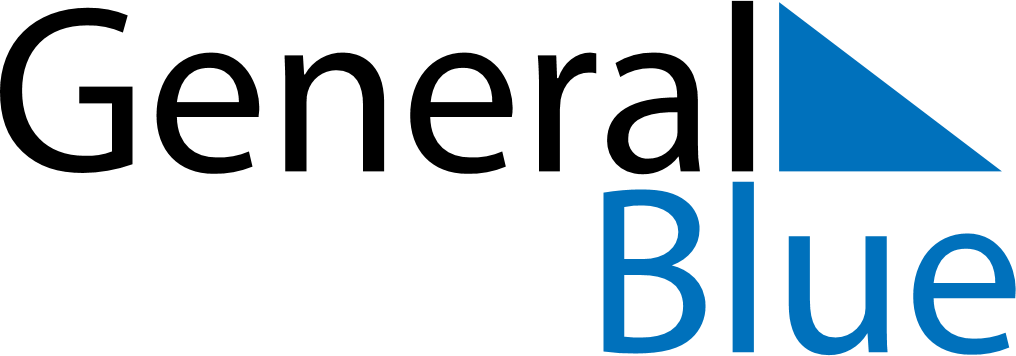 June 1959June 1959June 1959June 1959June 1959SundayMondayTuesdayWednesdayThursdayFridaySaturday123456789101112131415161718192021222324252627282930